NoFotoNama MorfologiManfaatKeterangan (event)link1.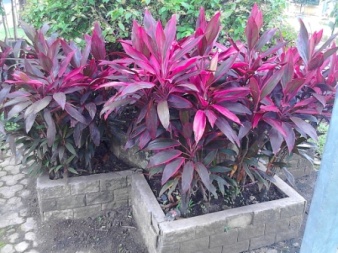 Hanjuang merah (Cordyline fruticosa)Dau berbentuk lanset, berwarna merah kehijauanTinggi dapat mencapai 3,5 mBatang keras, bekas dudukan daun jelasDaun tunggal menempel pada batangWarna daun mengkilatAkar serabut -mengusir tikus, serangga, dan penyakit dari tanaman padiAa_bunga.jpgperduhttp://www.jual-tanaman-hias.com/2012/04/pohon-andong-besi.htmlhttp://raja-jempol.blogspot.com/2012/01/tanaman-berkhasiat-magis.html2.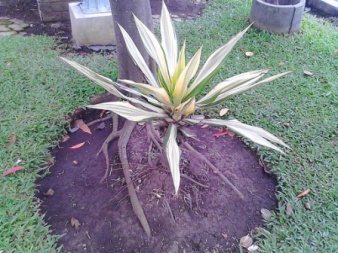 Agave (furcrea gigantea/ agave ameriana)Daun tersusun roset, bentuk oval ujung lancip, berduri di tepiTinggi: 55 cmTanaman ini berbentuk tajuk V semuDaun berwarana hijau di dalam dan kuning di luarLebar daun 10-25 cm dan panjang 0,3 -1 mBatang roset basal 2,5 – 3,5 mTangkai bunga berkayuEkstrak akar untuk tonic untuk pemurnian darahDaun yang dikeringkan untuk tonic pemurnian darah, pembengkakan, dan menyembuhkan lukaSemakSanseivera_tanaman.jpghttp://d2landscape.birojasabali.com/2012/07/furcrea-gigantea-atau-agave-kuning.html3.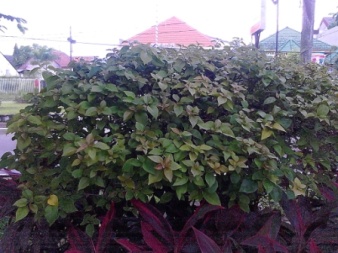 Bugenvil (Bougainvillea sp)Tinggi mencapai 10 meterBatang tanaman agak keras, berduri tajam dan bercabang-cabangDaun lebar membentuk bujur tirus yang membentuk rimbunan, ujung rucing, letaknya berhadapan-mengobati disentri, kencing nanah, bisul- untuk pewangiAa_perdu.jpghttp://id.wikipedia.org/wiki/Kembang_kertashttp://www.dai21juli.com/2012/11/manfaat-dan-khasiat-bunga-kertas.html4.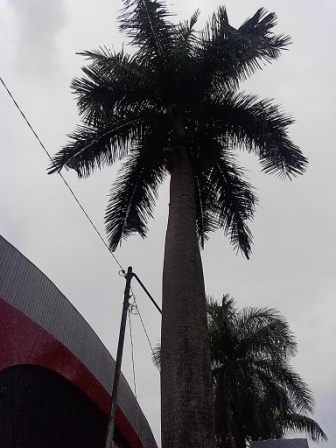 Palem raja (Roystonea regia)Tinggi mencapai 30 mTumbuhan tak bercabang dan tumbuh tegak ke atasDaun dan anak daun  panjang seperti pedang, ujung runcingPangkal daun berbentuk bundarDaun berbentuk menyirip,panjang 2-3 mAkar serabutPermukaan daun licin,Batang berbentuk bulat besar- tanaman hias- penyejuk udaraPalembotol_berkayu.jpghttp://baharuddinraufsblog.blogspot.com/2012/06/palem-raja-roystonea-regia.html